Государственное учреждение здравоохранения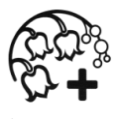 « Городская  клиническая больница № 2 г. Тулы имени Е.Г. Лазарева»ПАМЯТКА ДЛЯ ПАЦИЕНТАПравила подготовки к исследованиям и сбора биологического материала.Правила сбора кала на общий анализ, обнаружение яиц гельминтов и на скрытую кровь, копрология         Материал собирается в чистую стеклянную или пластиковую посуду (контейнер) в объеме, равном 1/2 чайной ложки из различных мест разовой порции в количестве не более 1/3 объема контейнера. Для достоверного определения скрытой крови необходимо за 3 дня до анализа исключить мясо, рыбу, зеленые овощи, помидоры и лекарства, содержащие металлы (железо, медь).
         Следует избегать примеси мочи и выделений из половых органов. 
	Необходимо по возможности отменить прием медикаментов, таких как слабительные, ферменты и ректальные свечи.         Материал должен быть доставлен в лабораторию не позднее, чем 8-12 часов после дефекации. Хранить до исследования можно в прохладном темном месте при 3-5 Сº. Недопустимо направлять кал на исследование в спичечных или картонных коробках, так как при этом меняются форма и консистенция кала и искажаются результаты Ваших анализов.